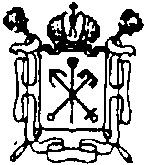 Государственное бюджетное учреждение дополнительного образованияЦентр психолого-педагогической, медицинской и социальной помощиВыборгского района Санкт-Петербурга(ГБУ ДО ЦППМСП Выборгского района)Мероприятия с несовершеннолетними в целях профилактики участия в несанкционированных акциях№п/пНаименование работыКонтингентГБОУ, классыЦель мероприятияВременные показатели работ    1.Информационный проект «Профилактика правонарушений среди детей и подростковРодители5-11 кл.ГБОУ №92ГБОУ №110 ГБОУ №112 ГБОУ №115 ГБОУ №124 ГБОУ №453 ГБОУ №482ГБОУ №486 ГБОУ №517ГБОУ №518 ГБОУ №559 Авт колледж  ГБОУ №73 ГБОУ №487    НеболсинаРасширение знаний родителей о причинах, характере, признаках подростковых правонарушений, информирует как содержательно и с пользой организовать свободное время своего ребенка, сформировать  у его потребности и интересы,  жизненные цели, желания, вне зависимости от субъективного аспекта культуры досуга современной молодежи.В течение годаПроведено за сентябрь – 654 участника (ГБОУ №112, №453, №517)2.Информационно-практическое занятие «Имею право»обучающиеся1-4 кл.ГБОУ №103(4БВ) ГБОУ №6 (2,3АБ,4АБ) ГБОУ №90(4АБВ) ГБОУ №105(4АБ) ГБОУ №110(4АБВ) ГБОУ №475(2АБВ) ГБОУ №486(3АБВ) ГБОУ №517(3А,4АБ)ГБОУ №558(4АБВ) ГБОУ №559(4АБВ) ГБОУ №560(3АБ,4А) ГБОУ №623(4АБВ)ГБОУ №677(4АБ) ГБОУ №494(4АБВ) ГБОУ №483(4АБВ) ГБОУ №487(1АБВ)    ГБОУ №97(2АБ,3АБ)Углубление знаний обучающихся по темам: «Правоотношение», «Правонарушение».В течение годаПроведено за сентябрь – 271 участник (ГБОУ №494,475,103)3.Информационно-практическое занятие «Знаешь ли ты, как избежать беды?»обучающиеся1-4кл.ГБОУ №62(2АБВ)ГБОУ №74(2АБ) ГБОУ №92(2АБВ) ГБОУ №104(2АБВ) ГБОУ №105(2АБ) ГБОУ №112(2АБВ) ГБОУ №120(3АБВ) ГБОУ №123(3А) ГБОУ №135(2АБВ)ГБОУ №472(2Б) ГБОУ №474(1,2,3) ГБОУ №475(3АБВ) ГБОУ №517(3АБ,4Б)ГБОУ №518(2АБВ) ГБОУ №534(3АБВ) ГБОУ №558 (3АБВ)ГБОУ №559(2АБВ) ГБОУ №560(1А,2А) ГБОУ №494(3АБВГ) ГБОУ №83(3А) ГБОУ №73(1.2) ГБОУ №483(3АБВ)ГБОУ №457(3АБВ)    ГБОУ № 97(1АБ,2АБ)Формирование основ безопасного поведенияВ течение годаПроведено за сентябрь – 978 участников  (ГБОУ №517,112,74,73,494,120,83,92,483, 474,475)4.Информационный проект «Мир вокруг тебя»обучающиеся 5-11 кл.ГБОУ шк.-инт.№33(10А,10Б) ГБОУ №65(5АБВ) ГБОУ №74(5АБВ) ГБОУ №90(5АБВ) ГБОУ №92(6АБВ)ГБОУ №104(5 АБВ)ГБОУ №112(7АБВ) ГБОУ №115(7АБВ) ГБОУ №120(6АБВ) ГБОУ №123(7А)ГБОУ №124(5Б,6АБ) ГБОУ №135(7АБВ)ГБОУ №468(7АБ) ГБОУ №471(6ЖЗ) ГБОУ №475(6АБ) ГБОУ №518(7АБВ) ГБОУ №534(6АБВ)ГБОУ №623(5АБВ) ГБОУ №61(9АБВ) ГБОУ №622(5АБВ)ГБОУ №118(8Б) ГБОУ №73(6.3) ГБОУ №483(5АБВ) ГБОУ №487(5АБВ) ГБОУ №605(7АБВГ) ГБОУ №94(10 А) Неболсина (2 курс)    ДДЮТ (5АБВ)Знакомит с правилами поведения в местах массового скопления людей, формирование основ безопасного поведенияВ течение годаПроведено за сентябрь –  540 участников (ГБОУ №61,118,94,65,483,90)5.Информационно-практический  проект «Я взрослый»обучающиеся8 – 11 клГБОУ №103(8Б,8В) ГБОУ №65(8АБВ) ГБОУ №62(8АБВ) ГБОУ №90(9АБВ) ГБОУ №105(9АБ) ГБОУ №110(8АБ) ГБОУ №123(8Б) ГБОУ №468(8АБВ) ГБОУ №474(9АБ,10) ГБОУ №475(8АБ)ГБОУ №486(10АБВ) ГБОУ №518(8АБВ) ГБОУ №560(8А,9А.10А) ГБОУ №623(8АБВ) Авт. колледж (1курс)   ГБОУ №118(8Б,9Б)ГБОУ №60(8АБВ)ГБОУ №483(9АБВ) ГБОУ №94(9АБВ)   ГБОУ №97(9АБ,10)Расширение знаний об ответственности за правонарушенияВ течение годаПроведено за сентябрь –241 участник  (ГБОУ №90,483,623)6.Информационный проект «Риски мегаполиса: культура досуга»Родители 5-7кл.ГБОУ№6  ГБОУ №62ГБОУ №90 ГБОУ №115 ГБОУ №123 ГБОУ №61    ГБОУ №483Расширение знаний родителей как содержательно и с пользой организовать свободное время своего ребенка, профилактика участия на несанкционированных акциях. В течение годаПроведено за сентябрь - 232 участника (ГБОУ №115, №61, №90)7.Информационный проект «Риски мегаполиса: референтные группы»Родители 8-11 кл.ГБОУ №463    ГБОУ №558Расширение знаний родителей как содержательно и с пользой организовать свободное время своего ребенка вне зависимости от субъективного аспекта культуры досуга современной молодежиВ течение года8.Мультурок «Я – гражданин»обучающиеся 2-3кл.ГБОУ №103(2АВ)ГБОУ шк.инт.№33(2АБ,3АБВ) ГБОУ №65(3АБВ)ГБОУ №62(3Б,4В) ГБОУ №74(3АБ) ГБОУ №104(2АБВ) ГБОУ №105(3АБ) ГБОУ №110(2АБВ) ГБОУ №112(2АБВ) ГБОУ №120(2АБГ) ГБОУ №123(2А) ГБОУ №468(3АБВ) ГБОУ №471(2ЕЖ) ГБОУ №474(2,3) ГБОУ №486(2АБВ) ГБОУ №518(3АБВ)ГБОУ №534(2АБВ) ГБОУ №559(3АБ) ГБОУ №652(2АБВ) ГБОУ №677(3АБ)ГБОУ №622(3БГ) ГБОУ №483(2АБВ) ГБОУ №487(2АБВ)   ГБОУ №97 (2АБ,3АБ)Формирование активной гражданской позиции у подрастающего поколенияВ течение годаПроведено за сентябрь – 207 участников (ГБОУ № 474,534,486)9.Информационный проект «Театр марионеток»обучающиеся 7-9 кл.ГБОУ №103 (8Б) ГБОУ №65(7АБВ) ГБОУ №62(7АБВ) ГБОУ №101(9.1) ГБОУ №104(7АБВ) ГБОУ №110(9АБВ) ГБОУ №112(8АБВ)ГБОУ №123(9А) ГБОУ №135(8АБВ) ГБОУ №463(7АБВ) ГБОУ №468(7АБ) ГБОУ №474(7,8АБ) ГБОУ №517(7АБ,8А) ГБОУ №518(8АБВ) ГБОУ №534(7АБВ) ГБОУ №652(7АБВ) ГБОУ №622(7БВГ) ГБОУ №487(7АБВ) ГБОУ №605(7АБВ)ГБОУ №94(8АБ)    ГБОУ №97(7АБ)Формирование основ безопасного поведения В течение годаПроведено за сентябрь –  721 участник (ГБОУ №622,486,110,517,94,65,107,534)10.Фокус-группа «Ценности современного мира»обучающихся9 – 11 кл.ГБОУ №103(9Б) ГБОУ шк.-инт.№33(8АБ) ГБОУ №74(9АБ) ГБОУ №90(10АБ) ГБОУ №92(8АБВ) ГБОУ №105(11АБ) ГБОУ №110(10А,11А) ГБОУ №123(10А) ГБОУ №468(9АБ) ГБОУ №474(10,11) ГБОУ №517(9АБ) ГБОУ №518(9АБ) ГБОУ №494(10А,11АБ) ГБОУ №118(8В,9Б,10А) ГБОУ №97(9АБ)    Неболсина (3 курс)Осознание  участниками жизненных ценностейВ течение годаПроведено за сентябрь – 183 участника (ГБОУ №74,103)11.Информационный проект «Поведение в толпе»обучающиеся 8 – 11 кл.ГБОУ шк.-инт.№33(7АБВ) ГБОУ №74(9АБ) ГБОУ №101(10) ГБОУ №105(10АБ) ГБОУ №114(8АБВ) ГБОУ №482(8АБВ) ГБОУ №486(8АБВ)ГБОУ №518(10А,11А) ГБОУ №558(9АБВ)ГБОУ №559(8АБВ) ГБОУ №560(8А,9А.10А) ГБОУ №118(9АБ)ГБОУ №73(10.2) ГБОУ №483(9АБВ)ГБОУ №487(8АБВ)    ГБОУ №94(11А)Формирование основ безопасного поведения в толпе, знакомит с правилами поведения в местах массового скопления людей, профилактика участия на несанкционированных акциях. В течение годаПроведено за сентябрь  -  453 участника (ГБОУ №482,74,118,94,101)12.Информационно-диагностическое занятие «Противостояние»обучающиеся5-7 кл.ГБОУ №103 (5А) ГБОУ №74(7АБ) ГБОУ №90(7АБВ) ГБОУ №92(7АБВ) ГБОУ №104(6АБВ) ГБОУ №105(6АБ) ГБОУ №110(6АБВ) ГБОУ №124(6Б,7Б) ГБОУ №135(6АБВ)ГБОУ №453(7АБВ) ГБОУ №472(7А) ГБОУ №474(5,6,7) ГБОУ №518(6АБВ) ГБОУ №534(5АБВ) ГБОУ №559(5АБВ) ГБОУ №622(6БВ,7В) ГБОУ №494(5АБВ) ГБОУ №118(7А,8А) ГБОУ №60(6А,7АБ) ГБОУ №94(7АБ) ГБОУ №97(6АБ)    ДДЮТ (5АБВ)Формирование основ безопасного поведенияВ течение годаПроведено за сентябрь –  178 участника (ГБОУ №494,103)13.Информационный проект «Профилактика саморазрушающего (рискованного) поведения»обучающиеся7-9 кл.ГБОУ №6(7АБ,8АБ) ГБОУ №74(5АБВ) ГБОУ №115(7АБВ)ГБОУ №117(7АБВ) ГБОУ №120(8Б) ГБОУ №463(8БВГ) ГБОУ №468(8АБВ) ГБОУ №472(7А)ГБОУ №482(7АБВ) ГБОУ №559(7АБВ)Авт колледж  (1 курс)ГБОУ №494(7АБВ) ГБОУ №118(7В) ГБОУ №60(7АБ,8В) ГБОУ №487(7АБВ)ГБОУ №605(9АБВ)    ГБОУ №94(8АБ)Формирование навыков безопасного поведения, профилактика участия на несанкционированных акциях. В течение годаПроведено за сентябрь -  86  участников (ГБОУ №494)